南阳市2021年春期高中一年级期终质量评估语文注意事项：1.答卷前，考生务必将自己的姓名和座位号填写在答题卡上。2.回答选择题时，选出每小题答案后，用铅笔把答题卡对应题目的答案标号涂黑。如需改动，用橡皮擦干净后，再选涂其他答案标号。回答非选择题时，将答案写在答题卡的相应位置上。写在本试卷上无效。3.考试结束后，将本试卷和答题卡一并交回。一、现代文阅读(36分)(一)论述类文本阅读(本题共3小题，9分)阅读下面的文字，完成1-3题。“文如其人”这句话有两层意思，一是指文章风格与作者的道德品质相一致，风格是道德的外显：一是指文章风格与作者的性格、气质、才情、学识、情感等相联系。立身和为文不可分离：言为心声，风格也应是作者个性特征的自然流露。单从个性上看，时间是性格定型的关键因素，这种通过时间积淀的性格特征产生的行为惯性，是短时间内无法完全改变的。再从主观上说，作品的风格就是作者在感受、体验、表现社会生活过程中显示出来的个人特征。文风与人的性格特征是一个人生活阅历、社会实践同一进程的产物，两者互相影响，具有相关性，自然可能导致文如其人的现象，尽管作者所言之物可以饰伪，但其言之格调则往往流露本性，狷急人之作风，不能尽变为澄澹；豪迈人之笔性，不能尽变为谨严，一个人既然要为文，甚至是有些难以使其文不如其人的。在这个意义上，“文如其人”的确是值得信任的批评戒条。但是，“文如其人”有其合理性，也有其局限性。“文如其人”是一个宽泛的命题，既包含了知性、气性方面的问题，也包含了情性、德性方面的问题。知性、气性与情性、德性属于不同性质的问题，长期以来，在“文如其人”问题.上的争论中，混淆了人的气性特征与德性特征这两个不同的层面。知性与文法的关系、气性与风格的关系，属于心理学范畴，是一种必然的对应，实然的存在，而情感表达真实与否问题，人品的好坏问题，属于伦理学范畴，其与文不是必然性相关，而是或然性相关。既是或然相关，就有“文如其人”的现象，也有文、人相悖的突出表现。此外，文、人相悖还有文、人关系中的外力牵引因素，作品的形成大多出自人与人、人与社会的复杂关系，不能超绝于世外。由他人、社会所形成的外力一并涌入，往往对作者构成有形或无形的牵引。政治权力的影响在这种外力牵引场域发挥着重要作用。任何时代的文章，总是在不同程度上受到政治因素的影响。在政治开明时期，作者的自由度相对大，没有或者相对较少约束，这种自由自然可以反映在文章的风格上。在政治严酷时期，作者失去创作自由，有的作者也不得不俯仰从人、随俗为言，文章中就会出现言不由衷、口是心非的现象，导致言与志、文与人之间拉开距离，产生不同形式的文、人相悖的现象。一种表现是，作者屈就压力地歌功颂德，投其所好地鹦鹉学舌；另一种表现是，不愿与统治者合作的作者不敢铮铮有声，只好采取隐晦曲折的方式表达。隐晦方式尽管形式上与违心迎合不同，但在本质上同样或多或少隐蔽了真实的人性。(摘编自张世明《文如其人乎：人格观念与中国考据学方法》)1.下列关于原文内容的理解和分析，正确的一项是(3分)A.从道德层面来看，“文如其人”是指立身和为文的统一，风格是作者个性的自然流露。B.文风与作家的性格具有相关性，两者互相影响，就自然导致文如其人现象的产生。C.由于文、人相悖，所以情感表达的真实与香、作者的人品好坏，与文章本身并不相关。D.在政治严酷时期，有些失去创作自由的作者随俗为言，文章就会出现言不由衷的现象。2.下列对原文论证的相关分析，不正确的一项是(3分)A.文章开篇阐释了“文如其人”的两种不同内涵，并以此为立论前提展开论述。B.文章运用总分总的结构形式，辩证地分析了“文如其人"的合理性和局限性。C.文章列举了随俗为言与隐晦表达两种现象，论证严苛政治会遮蔽真实的人性。D.文章主要从个人内在因素和社会外力因素两个层次来分析文、人相悖的原因。3.根据原文内容，下列说法不正确的一项是(3分)A.如果混淆了人的气性特征与德性特征这两个层面，“文如其人”的问题可能会无休止地争论下去。B.在政治开明的时期，政治因素对创作的影响较少，作者的自由度相对大，更易做到“文如其人”。C.读者在阅读文章时，不能简单地认定“文如其人”而依据文章去推断作者的道德或个性特征。D.文学作品用隐晦方式表达主旨，或多或少隐蔽了真实的人性，更影响到文学作品的审美效果。(二)实用类文本阅读(本题共3小题，12分)阅读下面的文字，完成4-6题。材料一：2020年12月23日，在国务院新闻办公室举行的新闻发布会上，《中国居民营养与慢性病状况报告(2020年)》(以下简称《报告》)正式发布。《报告》显示，目前我国成年居民超重肥胖率超过50%，6岁至17岁的儿童青少年超重肥胖率接近20%，6岁以下的儿童达到10%。专家分析，能量摄入和能量支出不平衡是导致个体超重肥胖的直接原因。《报告》显示，我国18岁及以上居民男性和女性的平均体重分别为69.6千克和59千克，与2015年发布的结果相比分别增加3.4千克和1.7千克。城乡各年龄组居民超重肥胖率继续上升，18岁及以上居民超重率和肥胖率分别为34.3%和16.4%，6至17岁儿童青少年超重率和肥胖率分别为11.1%和7.9%，6岁以下儿童超重率和肥胖率分别为6.8%和3.6%。中国疾病预防控制中心营养学首席专家赵文华表示，超重肥胖的防控是一项系统工程，需要政府、社会、个人和家庭共同努力。未来，要继续加大推进健康支持性环境建设，改善饮食和食物的供应环境，比如推动健康食堂、健康餐厅，鼓励食品企业生产低油、低糖食品，为居民选择营养丰富的食物、实现合理膳食，提供更多支持条件，同时，改善促进人们身体活动的支持环境，加强人行道、自行车道、健康步道的建设，鼓励绿色出行；加大体育、健身、娱乐场所和公园等促进身体活动设施的建设，并向公众开放。(摘编自刘欢《成人平均身高持续增长超重肥胖问题凸显》，《北京日报》2020年12月24日)材料二：中华饮食的平衡构成了一个“宝塔”结构，水、谷薯类、蔬菜和水果占最下面两层，支撑居民的健康。然而，12月23日，《科技日报》记者从国新办就《中国居民营养与慢性病状况报告(2020)年》(以下简称《报告》)有关情况举行的发布会上获悉，本来在第三层的猪牛羊肉等摄入近年来持续增加，我国居民膳食脂肪供能比已经达到了34.6%，多于整个日常消耗的1/3。“居民在外就餐比例不断上升，食堂、餐馆、加工食品中的油和盐应引起关注。”国家卫生健康委副主任李斌指出，居民不健康生活方式仍然普遍存在。膳食脂肪供能比持续上升，农村首次突破30%的推荐上限，家庭人均每日烹调用盐和用油量仍远高于推荐值，这些都是《报告》提示的健康挑战。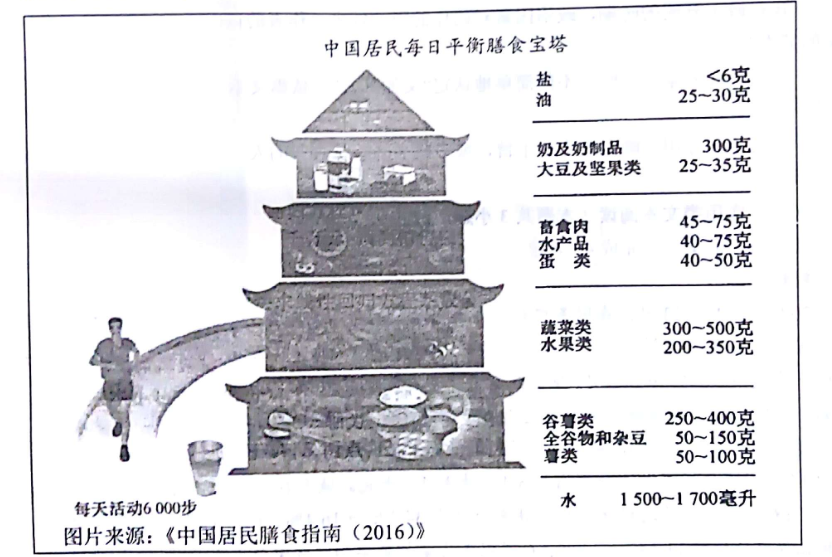 (摘编自《中华饮食结构有了“直简腰”"?》，“央广网”2020年12月24日)材料三：英国广播公司12月24日报道，一份官方报告显示，如今中国半数以上的成年人超重。与2002年相比，这个数字大幅上升，当时是29%的成年人超重。近几十年来，中国经济迅猛发展，导致民众的生活方式、膳食结构和锻炼习惯等发生重大变化。更大的身体质量指数(BMI)①会增加人们患上心脏病、中风和糖尿病等多种疾病的风险。有关研究显示，超重或肥胖个体更可能遭受新冠肺炎引发的严重并发症甚至死亡。疫情期间肥胖问题在中国引起新的重视，政府已发布应对居民肥胖程度日益加剧的相关计划。报告将中国民众日渐变粗的腰围归咎于身体活动减少，例如每周至少锻炼一次的成年人口比例不足1/4。对肉食与日俱增的胃口和较低的水果摄入量，也被确定为肥胖背后的一个因素。中国并非唯一近年来超重或肥胖人数增加的国家。世卫组织今年早些时候发布报告称，包括中低收入国家在内，全球人口肥胖程度已增至1975年的3倍，近40%成年人超重，肥胖率约为13%海湾国家卡塔尔是受肥胖影响最严重的国家，70%以以上的人超重或肥胖。在亚洲，受影响最严重的国家是马来西亚，约65%的成人超重或肥胖。但无论在富裕地区还是在较贫困地区，全世界各地的成人肥胖率都在上升。(摘编自《英媒：半数以上中国成年人，超重!?》，《环球时报》2020年12月)[注]①目前世界卫生组织统一规定使用身体质量指数(BMI)为街量肥胖以及超重的标准，BMI=体重(千克)身高(米)，BMI指数超过25为超重，超过30为肥胖，超过35则为过度肥胖。4.下列对材料相关内容的理解和分析，不正确的一项是(3分)A.目前我国半数以上的成年人超重或肥胖，与2002年的不到三成相比，这个数字大幅上升：17岁及以下的儿童青少年超重肥胖率则接近30%。B.专家认为能量摄入和能量支出的不平衡直接导致了个体的超重肥胖，而这会增加人们患上心脏病、中风和糖尿病等多种疾病的风险。C.由于超重或肥胖个体更可能遭受新冠肺炎引发的严重并发症甚至死亡，因此疫情期间肥胖问题己引起全球的重视，中国政府已发布应对的相关计划。D.根据“中国居民每日平衡膳食宝塔"图，位居第三层的肉、蛋、水产品类摄入量每天最好不超过200克，但如今我国居民膳食脂肪供能比已超过推荐上限。5.下列对材料相关内容的概括和分析，不正确的一项是(3分)A.当前我国18岁及以上居民男性和女性的平均体重均高于2015年的统计数据，城乡各年龄组居民的超重肥胖率也继续上升，超重肥胖问题凸显。B.我国居民的不健康生活方式普遍存在，比如居民在外就餐比例不断上升，家庭人均每日烹调用盐和用油量超标等，这些都威胁着人们的身体健康。C.随着中国经济的迅猛发展，民众的生活方式、膳食结构和锻炼习惯等也发生了重大变化，从而直接或间接导致了中国民众的腰围日益变粗。D.根据世卫组织发布的报告，全球面临肥胖问题，金世界各地的成人肥胖率都在，上升其中海湾国家卡塔尔肥胖人口最多，七成以上的人超重或肥胖。6.请根据材料内容，简要概括我国应如何加强对超重肥胖的预防和控制。(6分)(三)文学类文本阅读(本题共3小题，15分)阅读下面的文字，完成7-9题。父与子高军父亲监督他洗手这件事是从他第一天去上班开始的。大学毕业后，他被选调到了局里工作，父亲紧绷的脸上有种掩饰不住的高兴流露出来，可以看出那是处在一种努力抑制的状态中。作为男人，作为一个平时并不善于和儿子交流的人，父亲是不擅于表达出来自豪的。儿子觉得自己这一代人，对到哪里去上班干什么工作等.并不怎么当作很重要的一件事儿。他觉得父亲这么当回事儿没有太大的必要，甚至显得有些可笑。不过，他也体会到了父亲对儿子有了归宿的那种轻松和释然，真是可怜天下父母心啊!他提着行李走出了家门，这些年越来越显得木讷的父亲在后面跟着他，父亲平常是不会送自己出门的，在他的记忆里这种情况从来就没有过。“回来，”已经走出大门口接近二十步了，父亲在后面又叫住了他，“再回家一趟，还有个事儿。”父亲的神情显得太正儿八经了，他停下脚步，慢慢地放下了行李，转过身来。父亲有些拿捏不住的样子，在前头带路把他又领进了家门。哗的一声，把脸盆里舀上了一舀子清水，带着不容置疑的口气指着波纹颤动的盆中对他说：“洗洗手，把手洗干净，光光鲜鲜地上班去。”他心中涌起一些怨气，敢情就是这么点小事啊，他摊开双手：“爸，我才刚那会儿洗刷了啊。“不费多少事儿，就是洗一洗，干干净净地端公家的饭碗去。”父亲的手还是硬硬地指着脸盆和里面的清水。他猛然记起小时候，和小伙伴们在外面疯玩，经常弄得灰头土脸的，手上当然也干净不了多少，只要父亲看到了总是说他：“怎么能弄成这个样子，赶紧去把手洗干净好吃饭。”当他洗了以后，父亲还会紧跟.上话来，“玩也罢，干活也罢，只要好好注意，完全可以让自己的手尽量保持干净。”他听过也就听过了，下次还是这个样子。但父亲也很有耐心，还是用同样的办法要求他。后来他已经成为一个大青年了，有时候也是很逆反的，父亲对他有些事情也显出了无奈。好在他平时能好好学习，并没有做出什么出格的事情。随着他越来越大，父亲好像有些忌惮他的样子，变得有点木讷寡言，也很少过问和干涉他的行为了。这次，看父亲一直固执地伸在那里的胳膊，好像就是一根他必须跨越的横杆。僵持了一会儿，他慢慢平静了下来，走向了那盆清水。他先是手掌对着手掌搓洗，随后交互地手心手背相搓，手指之间洗过后又单独搓洗大拇指，但态度有些应付。洗着洗着，他心中一颤，开始认真起来。当他真正觉得洗得可以了的时候，才结束了。从此以后，每次从家中回单位的时候，临出门前这次洗手成了一个绝对不能漏落的程序。父亲好像只关心这件事，别的事情一概不问。他也就慢慢习惯了，很多时候是自己主动洗完手再出门，每当这时他看到父亲都会露出欣慰的笑容。特别是当他一步步得到提升，最后当了县长的时候，更是坚持这个固定不变的程序了。随着年龄的增长，他和父亲的交流开始变得顺溜起来了。陪着父亲在家里喝上一点酒，他有时候会和父亲开玩笑：“爸，每次都让我洗手，是一直担心我端不好公家的饭碗啊?”父亲慢慢端起小酒杯，吱溜一口喝下去，用筷子夹起一口菜慢慢品味着：“洗干净手是讲卫生，讲卫生能保证身体不出问题，能过干干净净的日子呢。”他沉思了一下，又问道：“你觉得洗手可以预防腐败吧?”他看到父亲抬起头来，眼睛里好像有一种冷光：“守不守得住自己，还得看个人的定力!”他一愣，随即再次陷入了沉思。父亲看到，他的嘴唇好像轻微地抿了抿，双手慢慢攥成拳头，并使劲握了几握。第二天临出门去上班，他走到脸盆前一边洗着手，一边把头转向父亲笑笑：“天天洗手，永远过干净的日子。”父亲还是一如既往地坚持看他洗完，才去忙自己的事情了。在工作中谈廉洁自律这个话题的时候，不知不觉中他已经爱从谈洗好手端好公家饭碗展开话题了。有人找他谈体会：“我以为您要求我们洗的不是手啊，是那心中想向外伸的欲望之手呢。”他并不作答，但父亲在他上班第一天让他转身回去洗手的事儿又浮现在头脑中，距离现在已经过去二十多年了啊。(有删改)7.下列对本文相关内容和艺术特色的分析鉴赏，不正确的一项是(3分)A.小说的开头设置悬念，能激发读者的阅读兴趣；结尾与开头照应，结构完整，并给读者留有余味，令人深思。B.他从小到大一直被父亲监督着好好洗手，最终理解了父亲希望他干干净净做人做事、廉洁自律的期望。C.“洗手”是小说中反复出现的一个情节，它是行文的线索，串起了小说的整个情节，而且推动了故事情节的发展。D.文章对现实有指导意义。作者旨在提醒青少年养成良好的生活习惯，同时学会控制自己的欲望，做一个正直的人。8.小说第九、十两段采用插叙的叙述方式，这样安排有什么好处?(6分)9.小说在塑造“父亲”这一形象时运用了哪些描写手法?请结合小说内容简要分析。(6分)二、古代诗文阅读(34分)(一)文言文阅读(本题共4小题，19分)阅读下面的文言文，完成10-13题。魏徵字玄成，魏州曲城人。少孤，落魄，弃赀产不营，有大志，通贯书术。隐太子引为洗马。徵见秦王功高，阴劝太子早为计。太子败，王责谓曰：“尔阅吾兄弟，奈何?”答曰：“太子蚤从徵言，不死今日之祸。“王器其直，无恨意。太宋即位，拜谏议大夫，封钜鹿县男。当是时，河北州县素事隐、巢①者不自安。徵白太宗曰：“不示至公，祸不可解。”帝曰：“尔行安喻河北。”道遇太子千牛李志安、齐王护军李思行传送京师，徵与其副谋曰：“属有诏，宫府旧人普原之，今复执送志安等，谁不自疑者?”即货而后闻。使还帝悦日益亲或引至卧内访天下事徵亦自以不世遇乃展尽底蕴无所隐凡二百余奏无不剀切当帝心者由是拜尚书右丞，兼谏议大夫。后宴丹霄楼，酒中谓长孙无忌曰：“魏徵事隐太子，巢剌王时，诚可恶，我能弃怨用才，无羞古人。然徵每谏我不从，我发言辄不即应，何哉?”徵曰：“臣以事有不可，故谏，若不从辄应，恐遂行之。”帝曰：“弟即应，须别陈论，顾不得?” 徵曰：“昔舜戒群臣：‘尔无面从，退有后言。’若面从可，方别陈论，此乃后言，非稷②所以事舜也。”帝大笑曰：“人言徵举动疏慢，我但见其妩媚耳!”徵亡，帝思不已，登凌烟阁观画像，赋诗悼痛，闻者娼③之，毁短百为。徵尝荐杜正伦、侯君集才任宰相，及正伦以罪黜，君集坐逆诛，奸人遂指为阿党；又言徵尝录前后谏争语示史官褚遂良。帝滋不悦，乃停叔玉④周昏，而仆所为碑，顾其家衰矣。辽东之役，高丽、鞋羯犯阵，李勤等力战破之。军还，帝怅然曰：“魏徵若在，吾有此行邪!”即召其家到行在，赐劳妻子，以少牢祠其墓，复立碑，恩礼加焉。(选自《新唐书魏微传》有删改)[注]①隐指李建成，巢指李元吉。②稷：舜帝的贤臣。③媚：嫉妒。④叔玉：魏徵之子。10.下列对文中画波浪线部分的断句，正确的一项是(3分)A.使还/帝悦/日益亲/或引至卧内/访天下事/徵亦自以不世遇/乃展尽底蕴无所隐/凡二百余/奏无不剀切当帝心者/B.使还/帝悦/日益亲或/引至卧内/访天下事/徵亦自以不世遇/乃展尽底蕴无所隐/凡二百余/奏无不剀切当帝心者/C.使还/帝悦/日益亲/或引至卧内/访天下事/徵亦自以不世遇/乃展尽底蕴无所隐/凡二百余奏/无不剀切当帝心者/D.使还/帝悦/日益亲或/引至卧内/访天下事/徵亦自以不世遇/乃展尽底蕴无所隐/凡二百余奏/无不剀切当帝心者/11.下列对文中加点词语的相关内容的解说，不正确的一项是(3分)A.洗马，亦作“先马”，官名。秦汉时为太子的侍从官，出行时为前导，故名。B.县男，“开国县男”省称，官名。从五品，地位在“县子”“县伯”之下。C.凌烟阁，唐代为表彰功臣而建筑的绘有功臣图像的高阁，唐太宗常前往怀旧。D.昏，通婚，指婚姻，古代姻亲关系中，男方父亲称“姻”，女方父亲称“婚”。12.下列对材料有关内容的概括和分析，不正确的一项是(3分)A.魏徵年少不幸，但志向高远。他幼年丧父，虽然生活穷困潦倒，但不以经营资产为意，而是胸怀大志，不断学习，通晓诗书术数，后来辅佐太子李建成。B.魏徵犯颜极谏，直言不讳。玄武门之变后，太宗责备他为何离间他们兄弟感情，魏徵丝毫不留情面，出言无状，但太宗对他并没有怨恨之意。C.魏徵能审时度势，当机立断。隐太子李建成的河北旧部人心不稳，魏微向太宗建议通过显示公心消除祸患，并在前往安抚的途中释放了两名太子旧部，而后才上奏。D.魏徵逝后享尽哀荣，又惨遭不幸。魏微去世后，太宗痛心思念不已，但因嫉妒者不断诋毁等原因，致使皇帝下令捣毁其墓碑，并取消了魏叔玉的婚约。13.把文中画横线的句子及教材中所学的句子翻译成现代汉语。(10分)(1)及正伦以罪黜，君集坐逆诛，奸人遂指为阿党。(5分)(2)既至匈奴，置币遗单于：单于益骄，非汉所望也。(《苏武传》)(5分)(二)古代诗歌阅读(本题共2小题，9分)阅读下面这首宋词，完成14-15题。扬州慢·淮左名都姜夔淳熙丙申①至日，予过维扬。夜雪初霁，荠麦弥望。入其城，则四顾萧条，寒水自碧，暮色渐起，戍角悲吟。予怀怆然，感慨今昔，因自度此曲。千岩老人②以为有《黍离》③之悲也。淮左名都，竹西佳处，解鞍少驻初程。过春风十里，尽荠麦青青。自胡马窥江去后，废池乔木，犹厌言兵。渐黄昏，清角吹寒，都在空城。杜郎俊赏，算而今重到须惊。纵豆蔻词工，青楼梦好，难赋深情。二十四桥仍在，波心荡，冷月无声。念桥边红药，年年知为谁生?[注]①淳熙丙申：淳熙三年(1176)。②千岩老人：南宋诗人萧德藻，字东夫，自号千岩老人。姜夔曾跟他学诗，又是他的侄女婿。③黍离：《诗经·王风》篇名。据说周平王东迁后，周大夫经过西周故都，看见宗庙毁坏，尽为禾黍，彷徨不忍离去，就做了此诗。后以“黍离”表示故国之思。14.下列对这首词的理解和赏析，不正确的一项是(3分)A.本词写景时带有浓烈的思想感情色彩，而且写景不俗不滥，紧紧围绕一个统一的主题“黍离之悲”而写。B.“厌”字写出了人民的苦难，朝廷的昏聩和胡人的罪恶。“清角吹寒”的凄厉回荡在词人惨淡的心灵间。C.词人将“二十四桥仍在，波心荡，冷月无声”的语序倒置，巧妙地达到了依次表现词人的感觉之效。D.词尾两句用带悬念的疑问作结，很自然地移情入景，突出了“红药”的词眼地位，无限感慨，催人泪下。15.请结合词句简析本词的所使用的艺术手法。((6分)(三)名篇名句默写(本题共1小题，6分)16.补写出下列句子中的空缺部分。(6分)(1)《廉颇蔺相如列传》中，廉颇听到了蔺相如“       ”的话语，知道了他的大局观和爱国精神，他“       ”，到蔺相如府邸请罪。(2)辛弃疾《永遇乐京口北固亭怀古》中“       ，       ”两句形象地描绘出传说中刘寄奴曾居住过的环境。(3)苏轼《念奴娇·赤壁怀古》中“       ，       ”两句，收束了对赤壁雄奇壮阔的景物的描写，引起后面对历史的缅怀。三、语言文字运用(20分)阅读下面的文字，完成17-19题。中国光器之所以______，主要因为它包含三项独创技术：胎质、瓷釉、烧结火候。中国瓷器的胎质大，多具备一定的透明度，有素肌玉骨之像。它的原料多为高岭土，无论东南沿海还是其他省份都有此土，尤其是在江西景德镇高岭村一带，风化了的白云母花岗岩蓄藏       。也就是说，在中国大地制作瓷器是具有       的条件的。瓷釉覆盖在瓷胎上，实际上就形成了一种复合材料。宋代以后，景德镇成为瓷业的主要生产地，是因为它以“白云石”加入釉中，使瓷胎洁白又易于施加彩饰。早期的纹饰简单、自然，完全由烧瓷艺人自行设计，例如水纹、云纹、花纹和兽纹等。盛唐以来，纹饰大量借鉴金属器皿、各种织物等图案，使瓷器的装饰意味更浓。宋代以后，瓷业工艺技法愈加精细，彩绘画面也刻意追寻名画师的笔意，有的春花烂漫，有的冬雪裹枝，有的高山流水，有的繁星满天……这无不增添了瓷器美的       。中国瓷器，的确令人叹为观止。17.依次填入文中横线上的词语，全都恰当的一项是(3分)A.无人不知  丰富  先天优势  意韵B.名扬天下  丰富  得天独厚  意韵C.名扬天下  丰厚  先天优势  意蕴D.无人不知  丰厚  得天独厚  意蕴18.文中画横线的部分有语病，下列修改最恰当的一项是(3分)A.景德镇成为瓷业的主要生产地，它把“白云石”加入釉中，使瓷胎变得洁白又易于施加彩饰。B.景德镇成为瓷业的主要生产地之一，是因为它把“白云石”加入釉中，瓷胎洁白又易于施加彩饰。C.景德镇成为瓷业的主要生产地之一，是因为它把“白云石”加入釉中，使瓷胎洁白又易于施加彩饰。D.景德镇成为瓷业的主要生产地，是因为把“白云石”加入釉中，使瓷胎洁白又易于施加彩饰。19.下列各句中的冒号，和文中首句中冒号作用相同的一项是(3分)A.我们一般提六门基础科学：天文、地学、生物、数学、物理、化学。B.老军收拾行李，临了说道：“火盆、锅子、碗、碟，都借与你。”C.想哭就哭，想笑就笑；说干就干，有错就改：他就是这样一个直性子。D.xx中学第五届读书沙龙活动地点：学校体艺馆二楼。20.在下面一段文字横线处补写恰当的语句，使整段文字语意完整连贯，内容贴切，逻辑严密，每处不超过15个字。(6分)《素问·生气通天论》记载：“阳气者，若天与日，失其所，则折寿而不彰。"意思是说，人体的阳气就像天上的太阳一样，若天上没了太阳，地上就没有生命；①______，生命就会停止。几千年前，古人便对人体阳气的重要性形成了形象认知。中医认为，②______，但补充阳气的根本途径是睡眠，因此，睡眠不顺应天时，特别是晚睡晚起，可谓“双杀”阳气。传统医学认为，晚11点前应就寝。而卯时(早上5-7点)人体阳气开始涌动，此时起床，少阳得以生发，是调动阳气的最佳时机。③____，会抑制阳气在白天的生发，变得昏沉，这就是有些人越睡越困的原因。21.下面是某校准备张贴在学校大门口的通知稿，在文字用语上有五处不妥当，请指出并改正。(5分)尊敬的各位来宾：今天是我校百年诞辰，感谢各位在百忙中莅临参加!为了校庆活动的顺利进行，各位务必先到接待处签名，领取纪念册，10点钟在校礼堂参加庆祝大会，会后欢迎各位参观母校，并在留言簿上留下丹青妙笔。xx学校校庆会务组x月x日①“             ”改为“             ”；②“             ”改为“             ”；③“             ”改为“             ”④“             ”改为“             ”；⑤“             ”改为“             ”四、写作(60分)22.阅读下面的材料，根据要求写作。(60分)这是一个崇尚英雄的时代。一心为民、造福人类的“杂交水稻之父”袁隆平院士，医学泰斗、“中国肝胆外科之父”吴孟超院士，23岁永远倒在激流中的河南人王焯冉，疫情防控前沿的最美“逆行者”……我们感动于他们心中无我的境界。这也是一个崇尚自由的时代。我们喜欢街舞的自由与释放，我们喜欢生活的随性之乐，我们不断地制造着“小确幸”与“仪式感”……我们越来越心中有我，想要凸显自我的个性与价值。你如何看待这种“心中无我”的境界与“心中有我”的行为呢?请根据材料及你的生活体验写一篇文章。要求：选好角度，确定立意，明确文体，自拟标题；不要套作，不得抄袭：不得泄露个人信息：不少于800字。高一参考答案1.D(A项，“风格是作者个性的自然流露”是从个性层面来谈的，而非道德层面。B项根据第二段“自然可能导致文如其人的现象”，选项表述过于绝对。C项，根据原文第三段“而情感表达真实与否问题，人品的好坏问题，属于伦理学范畴，其与文不是必然性相关，是或然性相关。既是或然相关，就有‘文如其人’的现象，也有文、人相悖的突出表现”可知，情感表达的真实与否、作者的人品好坏，与文章是或然性相关，所以有文、人相悖的突出表现，而非选项所述，将文、人相悖视作原因。)2.B(文章结构形式分析错误。)3.D(文学作品用隐晦方式表达主旨，或多或少隐蔽了真实的人性，造成了文、人相悖的结果，但并不一定会拉低文学作品的审美效果。许多隐晦的文学作品，反而成就了作品的魅力和价值。)4.C(“因此疫情期间肥胖问题已引起全球的重视”有误，原文是“疫情期间肥胖问题在中国引起新的重视”。)5.D(“卡塔尔肥胖人口最多”错，曲解文意，原文是“卡塔尔是受肥胖影响最严重的国家”，是超重或肥胖人口占比最多，而不是人口最多。)6.(1)政府、社会层面：加大健康饮食的宣传与引导，继续加大推进健康支持性环境建设，改善饮食和食物的供应环境，改善促进人们身体活动的支持环境。(2)家庭层面：保持合理平衡的家庭膳食结构，控制每日烹调用盐、用油量。(3)个人层面：保持健康的生活方式，平衡膳食摄入，养成锻炼习惯。(共6分，每点2分)7.B(由文章第一段可知“他从小到大-直被父亲监督着好好洗手”有误。)8.(1)交代了父亲坚持让儿子洗手的由来；(2)丰富了小说的情节内容，使情节更加完整；(3)刻画了父亲教子有方的形象；(4)以成年后父亲很少过问和干涉他来衬托父亲要求他洗手的坚决。(每点2分，答对三点即得6分)9.(1)语言描写。如“洗洗手，把手洗干净，光光鲜鲜地上班去”，用含蓄深沉的语言体现出父亲对儿子的教育。(2)动作描写。如“父亲的手还是硬硬的，指着脸盆和里面的清水”表现了父亲的严格。(3)神态描写。如“父亲的神情显得太正儿八经了”，表现出父亲教育儿子时的严肃。(4)侧面描写。如“在工作中谈廉洁自律这个话题的时候，不知不觉中他已经爱从谈洗好手端好公家饭碗开展开话题了”，表现了父亲对儿子的影响，从侧面烘托了父亲的形象。(每点2分，手法1分，分析1分；答出任意3点即得6分)10.C11.B(“县男”为爵名。)12.B(“魏徵犯颜极谏“概括有误，魏徵在回答皇帝问话时直言不讳，但并没有极力规劝皇帝改正错误)13.(1)等到杜正伦因为犯法被罢官，侯君集因为谋反被杀后，小人便指责魏徵曾徇私结党。(“黜”“坐”“阿党”各1分，大意2分。)(2)到了匈奴以后，备办了一些财物送给单于；单于更加倨傲，不是汉所期望的那样。(“既”“置”“所望”各1分，大意2分。)14.D(“红药”非此词词眼)15.(1)反衬。“春风十里”指昔日扬州的繁华街道，用以反衬今日荒凉的景象——尽荠麦青青；写“杜郎俊赏”是为了反衬扬州今日的残破。(2)用典。运用《诗经·王风》中的“黍离之悲”深化对国家衰亡的哀痛的主题。(3)虚实结合。“念桥边红药，年年知为谁生?”虚写芍药花，含蓄地抒发今昔之感慨。再如“二十四桥仍在”虚写扬州过去的盛况，实写扬州今日的萧条。(4)动静结合。“渐黄昏，清角吹寒，都在空城”以声衬静，突出扬州的空寂凄凉。(每点2分，答出任意3点即得6分。其他答案，言之成理亦酌情赋分。)16.(1)以先国家之急而后私仇也肉袒负荆(2)斜阳草树寻常巷陌(3)江山如画一时多少豪杰17.B18.D19.A20.①人若没有阳气②耗损阳气的途径很多③然而放纵睡到自然醒21.①“诞辰”改为“华诞”②“莅临参加”改为“莅临”或“参加”③“务必”改为“请”④“母校”改为“校园”⑤“妙笔丹青”改为“宝贵意见”22.审题参考：试题通过两个看似相对的说法，意在引导考生思考人生的意义，进而引导考生树立正确的价值观。崇尚英雄、奉献祖国、砥砺拼搏，崇尚自由、凸显自我的个性与价值，材料中的这些词语暗示命题人并未否定任何-种价值观。写作时可以用求异的方法，写无我的奋斗、无我的拼搏、无我的奉献、无我的担当；或者写心中有我，凸显青春的个性，心中有我，体现人生价值；可以用取同的方法，写以有我的人生态度，担人生的责任、社会的责任、国家的责任，付之于无我的拼搏、奋斗与奉献等，这些立意角度皆符合题意。参考译文魏征，字玄成，是魏州曲城人。幼年丧父，生活穷困潦倒，他放弃资产不去经营，胸怀大志，通晓诗书术数。隐太子引荐他为太子洗马。魏征看到秦王功高，暗中劝说太子早做打算。太子事败以后，秦王责备魏征说：“你离间我们兄弟感情，怎么办?”魏征回答说：“如果太子早听从我的话，不会遭遇今日之祸!”秦王器重他的正直，没有一丝怨恨的意思。太宗即位，任命魏征为谏议大夫，加封他钜鹿县男。这时，河北州县一向侍奉隐太子与巢刺王的人自觉不安，成群结队潜伏着想着叛乱。魏征禀告太宗说：“不示以最公正的意图，祸患就不能解除。”太宗说：“你去安抚晓渝河北人士吧。”魏征在路上遇见太子千牛李志安、齐王护军李思行被押解进京，魏征和副使商议说：“正好皇上已经下诏，旧太子宫廷与官署旧部一律释放，现又捕送志安等人，谁能没有疑心呢?"立即放了志安等人而后奏报朝廷。魏征出使回来，太宗很高兴，一天比一天更亲近他，有时请他到卧室，询问天下之事。魏征也自认为这种赏识是不世之遇，便说尽心中想法而毫无隐讳，共上奏二百多项提议，全都切实可行合乎太宗之意。由此魏征被授予尚书右丞兼任谏议大夫。后来太宗在丹霄楼宴饮，酒席间对长孙无忌说：魏征侍奉隐太子、巢剌王时，的确可恨，我能抛弃旧怨，任用才士，无愧于古人。但魏征每次进谏，如果我不听从，我发话时他就总不立即回应，这是为什么呢?魏征说：“我认为事情不妥，就进谏；如果您不听从而我马上就回应，恐怕您就会施行了。”太宗说：“只管当即答应，等待别的时机陈说，难道不行吗?”魏征说：“从前舜告诫群臣：你们不要当面顺从，过后又有话说。‘如果当面服从答应，刚离开又议论起来，这就是事后陈说’，这不是稷用来侍奉舜的做法。”太宗大笑道：“人说魏征举止怠慢，我只看到他姿态美好!”魏征逝世后，太宗思念不止，登.上凌烟阁观看功臣画像时，还赋诗痛悼魏征。听说此事的人嫉妒魏征，百般诋毁他。魏征曾经推荐杜正伦、侯君集有才干能担任宰相，等到杜正伦因为犯法被罢官，侯君集因为谋反被杀后，小人便指责魏征曾徇私结党；又说魏征曾记下前后谏诤之言，给史官褚遂良观看。太宗因此更加不高兴，便停止了叔玉的婚事，推倒了自己为魏征所立的石碑，魏征家逐渐衰落。辽东战役，高丽、鞠羯进犯(唐朝)军阵，李勛等人尽力死战方才破敌。大军返回后，太宗惆怅地说：“魏征如果健在的话，我能有这次行动吗?”立即征召其家属前往行宫，赏赐慰劳其妻子儿女，用少牢祭祀魏征之墓，重新树立石碑，恩礼更加深厚。